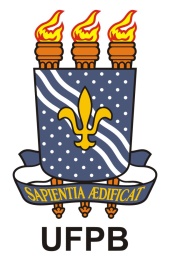 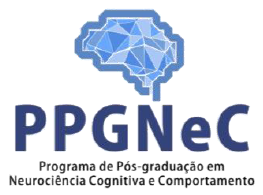 UNIVERSIDADE FEDERAL DA PARAÍBACENTRO DE CIÊNCIAS HUMANAS, LETRAS E ARTES – CCHLAPrograma de Pós-graduação em Neurociência Cognitiva e Comportamento - PPGNeCSOLICITAÇÃO DE DISPENSA DE ATIVIDADE DE ESTÁGIO DOCÊNCIA PARA ALUNOS DE DOUTORADO*Consultar regulamento ao final do requerimento. *Toda a documentação deve ser enviada em formato pdf, copiando o(a) orientado(a). Documentos enviados de outra maneira não serão recebidos pela coordenação.	Eu, _____________________________________________________ _______________________, aluno(a) regular do curso de doutorado do Programa de Pós-graduação em Neurociência Cognitiva e Comportamento da Universidade Federal da Paraíba, inscrito(a) sob matrícula _____________________, venho requerer a dispensa relativa à atividade de Estágio Docência, visto que exerço atividades de docente na instituição de ensino _________________________________________, conforme documentação anexa. João Pessoa, ____ de _______ de ___________________________________________________________________________________________xxxxxxxxxx (discente)________________________________________________________________________________xxxxxxxxxxx (orientador(a))§6º Caso o estudante de pós-graduação seja professor de ensino superior, a declaração da instituição ao qual o mesmo é vinculado pode equivaler ao estágio de docência de que trata o caput deste artigo para os níveis de mestrado ou doutorado, a critério do colegiado do programa. (Art. 64 / RESOLUÇÃO Nº 79/2013  - Alterada pela Resolução Nº 34/2014 do CONSEPE)* Para os discentes de doutorado, é permitida uma solicitação de dispensa em estágio docência. O segundo estágio, o aluno deve, OBRIGATORIAMENTE, realizar. 